                  UNIVERSIDAD POLITÉCNICA DE SINALOA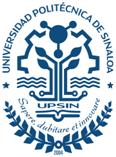 Requisito de Fotografías para trámite de Titulación y Cédula:LAS FOTOGRAFÍAS DEBEN TENER LAS SIGUIENTES ESPECIFICACIONES:SACO NEGRO CAMISA BLANCA, FRENTE DESPEJADA, SIN LENTESHOMBRES: SIN BARBA, BIGOTE RECORTADO QUE DEJE VER LA FISURA DEL LABIO, CORBATA.MUJERES: ARETES PEQUEÑOS, MAQUILLAJE DISCRETO.DEBEN SER CON FONDO BLANCO EN PAPEL MATE CON RETOQUE DE FRENTE.CARRERAFOTOS PARA TÍTULO O GRADOFOTOS PARA CERTIFICADOFOTOS PARA ACTASFOTOS PARA CÉDULA*MECATRÓNICA*INFORMÁTICA*BIOTECNOLOGÍA*TERAPIA FISÍCA*ENERGÍA*BIOMÉDICA*LOGÍSTICA Y TRANSPORTE*TECNOLOGÍA AMBIENTAL*ANIMACIÓN Y EFECTOS VISUALES*NANOTECNOLOGÍA*ADMINISTRACIÓN Y GESTIÓN DE PYMES*POSGRADOS T/TÍTULOBLANCOY NEGRO (3 FOTOS)T/INFANTILBLANCOYNEGRO(2 FOTOS)T/INFANTILBLANCOYNEGRO(4 FOTOS)T/INFANTILBLANCOYNEGRO(4 FOTOS)